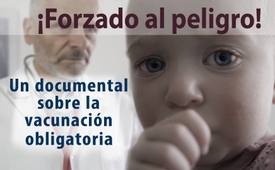 ¡Forzado al peligro!  Un documental sobre la vacunación obligatoria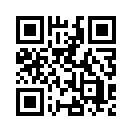 Cada vacuna tiene un prospecto con advertencias de peligro, de la misma manera que las señales de advertencia en el tráfico vial llaman la atención sobre los peligros. Se requiere cuidado y juicio del individuo. Por otra parte, la vacunación forzada socava la responsabilidad personal, socava la precaución que existe en la naturaleza y, en última instancia, priva a los ciudadanos de toda libertad de elección. ¿Quién quiere eso?Si la señal de advertencia está a un lado de la carretera, el conductor consciente quita instintivamente el pie del acelerador y mira de cerca: ¿Cuál es el peligro indicado? ¿Qué significa él para mi comportamiento al conducir? Si en lugar de esta señal de advertencia, un ministerio de tránsito colocara la señal de "velocidad mínima de 80 km/h", aunque tengamos razones para reducir la velocidad, como aquí en este puente con deslizamiento constante, consideraríamos que ésta sería un error obvio y por responsabilidad para nosotros y nuestros compañeros de viaje, la ignoraríamos.

Supongamos que los muchos peligros de la vacunación, así como este riesgo de derrape, se perciben a través de una señal de advertencia claramente legible en el consultorio del médico: la persona consciente se detendría, se informaría sobre los componentes y el posible daño consecuente al vacunar y tomaría una decisión cuidadosa para sí mismo y sus hijos. Esto también podría significar que no se usa la vacuna. Si por otro lado, la autoridad sanitaria competente simplemente se limita a prescribir una vacuna obligatoria, el ciudadano ya no puede sopesar las cosas con cuidado, lo que resulta en una decisión negativa. 

Desafortunadamente, lo que es poco probable que suceda en el tráfico, se ha convertido en una triste realidad en el sector de la salud. 

Si hay cada vez más restricciones y limitaciones en todas partes, uno no quiere enterrar la cabeza en la arena como un avestruz. Pero incluso si uno ya no oye ni ve nada, significa eso que en algún momento no sentirá la realidad. Después de que el 14 de noviembre de 2019 se aprobara la llamada "Ley de protección contra el sarampión" y de que el 20 de diciembre de 2019 el Consejo Federal la aprobara, esta realidad pronto afectará a muchas personas críticas con la vacunación bajo la amenaza de fuertes multas.

El sarampión puede ser mortal, con este argumento la República Federal de Alemania ha obligado por ley a partir del 1/3/2020 a ciertos grupos de personas a vacunarse contra él. 

Se argumenta que la obligación de vacunación contra el sarampión se introducirá para proteger a los que no pueden vacunarse. Se trata por ejemplo, de bebés que sólo se vacunan contra el sarampión por primera vez a la edad de once meses y que, según la opinión oficial, se supone que tienen una protección completa sólo después de la segunda vacunación. Sin embargo, los bebés tienen una inmunidad prestada, que les ha sido dada por su madre. El Instituto Robert Koch, que es la institución central para la prevención de enfermedades, dice que las madres vacunadas tienen un nivel de anticuerpos más bajo en comparación con las infecciones naturales. Para los bebés esto significa que desde la llegada de la vacuna contra el sarampión tienen cada vez menos inmunidad prestada, es decir, protección contra la enfermedad. En consecuencia, la vacunación, que se ha continuado a lo largo de generaciones, reduce la inmunidad natural e incluso proporciona una inmunidad sustitutiva menos eficaz, que ahora se establecerá para el futuro por obligación gubernamental. 
Aunque la tasa de vacunación contra el sarampión en algunos países ha aumentado hasta casi el 100%, las personas que han sido vacunadas en estos países siguen enfermándose de sarampión. Por ejemplo en la provincia china de Zhejiang, el sarampión, las paperas y la rubéola son comunes, aunque la tasa de vacunación es superior al 99%. El 26% se enfermó a pesar de dos o más dosis de la vacuna contra el sarampión. 
Entre 2005 y octubre de 2013 se notificaron en China 596.391 casos de sarampión y 368 muertes por sarampión. Son 53 casos de sarampión y 0,03 muertes por sarampión por cada millón de personas al año. En Alemania se ha registrado en los últimos años un promedio de 12 casos de sarampión y alrededor de 0,005 muertes por sarampión por millón de habitantes al año. Estos hechos indican claramente que la vacunación obligatoria contra el sarampión no está en absoluto justificada.

En 2017, un informante del Servicio de Salud y Epidemiología de EE.UU. (CDC) hizo público un documento de 20 años de antigüedad que se había mantenido bajo llave hasta entonces. Este documento prueba que la vacuna triple vírica contra el sarampión, las paperas y la rubéola causa autismo. Las autoridades y los jefes de las empresas farmacéuticas tenían conocimiento de este hecho desde hacía mucho tiempo. Los políticos y los medios de comunicación sostienen que los ciudadanos deben estar mejor informados sobre la vacunación. Pero, ¿deberían realmente? El hecho de que este documento haya sido guardado bajo llave durante 20 años habla un idioma diferente. Por consiguiente, el escepticismo y las consultas específicas al médico o al farmacéutico son totalmente adecuadas, y no sólo con respecto a la vacunación contra el sarampión. 

En el mundo de habla alemana se desconoce en gran medida que las células de los bebés abortados se utilizan para la producción de algunas vacunas. La vacuna está contaminada con ADN extraño.
La investigadora estadounidense de células madre Theresa Deisher explica el peligro de estos fragmentos de ADN extraño en el cuerpo: Después de una vacuna contra el sarampión/paperas/rubéola pueden ser encontrados hasta 5 nanogramos por ml en los niños vacunados, según la edad, el peso y volumen de sangre. La OMS informa asi mismo, que en la parte de rubéola en la vacuna triple vírica fue encontrado hasta 175 nanogramos de fragementos de ADN extraño por ml en los niños estudiados. El valor límite de la OMS para el ADN humano en las vacunas se eleva a 10 nanogramos por mililitro.
En los experimentos con ratones, se pudo detectar un cambio en el material genético tras la inyección de ADN de un ratón extraño. Además de los daños genéticos, también puede producirse la llamada "reactividad cruzada". Esto significa que el cuerpo comienza a formar anticuerpos contra los propios fragmentos de ADN del cuerpo. Las células de los bebés abortados no deberían incluirse en las vacunas, desde un punto de vista ético, pero por el bien de la salud de nuestros hijos, no deberían ser incluidas bajo ninguna circunstancia.

Cuando la Ley de Libertad de Información entró en vigor, el Instituto Paul Ehrlich (PEI) también tuvo que publicar sus datos sobre las complicaciones de la vacunación. Según estos datos, entre 2001 y 2019 se registraron 45.379 casos notificados de complicaciones de la vacunación. Entre estos casos se enumeran 22.450 casos graves e incluso 391 muertes después de la vacunación. Esto significa que se registraron tres incidentes graves de vacunación al día y una muerte cada 2,5 semanas debido a la vacunación. Sin embargo, hay que señalar que esto es sólo la llamada punta del iceberg, ya que incluso el PEI dice que sólo el 5% de todos los casos se reportan. A pesar de esto, el IPE asegura que las vacunas son seguras. 
La evaluación de la seguridad de una vacuna y de si debe administrarse, debe seguir siendo una decisión de los padres después de que se hayan revelado todos los hechos, en pacientes o niños. Después de todo, en el caso de que una vacuna fracase, los padres deben asumir las consecuencias.

En relación con la vacuna séxtuple de Hexavac de Sanofi-Pasteur, se reportaron muertes inesperadas en niños de entre dos y 24 meses de edad. ¿Podría haber una conexión entre la vacuna Hexavac y el riesgo de muerte súbita e inesperada? 
El estudio TOKEN del Instituto Robert Koch (RKI) debía cubrir estas muertes completamente desde julio de 2005 hasta julio de 2008 y examinar una posible conexión con las vacunas séxtuples*.  
El fabricante de "Hexavac" fue uno de los principales financiadores del estudio e informó sobre las conclusiones pertinentes. El método de evaluación se modificó considerablemente en el curso del estudio, de modo que no todas las muertes notificadas se incluyeron en las estadísticas. Pero incluso según los nuevos datos básicos, 27 niños murieron en las dos primeras semanas y otros 102 niños murieron hasta el sexto mes después de la vacunación séxtuple. No obstante, el RKI concluye que no hay riesgo de muerte súbita después de esa vacunación. En un tribunal de justicia, esto se consideraría como un prejuicio. 

La vacuna contra el tétanos, por ejemplo, es una de las vacunas recomendadas por la Comisión Permanente de Vacunación (STIKO). El tétanos es causado por bacterias que pueden penetrar en la piel a través de los tejidos dañados. El veneno que estas bacterias liberan en el cuerpo causa el tétanos. El Instituto Robert Koch proporciona la siguiente información sobre la vacunación contra el tétanos: "Un tétanos sobrevivido no deja ninguna inmunidad, por lo tanto la gente también debe ser vacunada después de una enfermedad. Por lo tanto, esta vacuna no administra patógenos sino toxinas. Pero si la enfermedad no puede formar anticuerpos en el cuerpo humano, porque no se trata de una bacteria sino de sus toxinas, ¿cómo puede la administración de veneno inmunizar contra el veneno? 

En vista de la abundancia de hechos deprimentes en torno al tema de la vacunación, el Dr. Claus Scheingreber, en nombre de la Sociedad Alemana de Toxicología Ambiental y Humana (DGUHT), se pronuncia en contra de la obligación estatal de vacunar. En su opinión, esto equivaldría a incapacitar a los ciudadanos. Lo justifica de la siguiente manera: 
"El Estado declara a sus ciudadanos incapaces de juzgar los riesgos que pueden tomar para ellos y sus familias. Todos tienen la oportunidad de informarse ampliamente sobre los efectos y los efectos secundarios. Se han documentado, entre otros, los siguientes efectos secundarios graves: ...autismo, gripe, diabetes, cáncer, daños nerviosos, parálisis, neurodermatitis. En la revisión de 16 vacunas se encontró que las vacunas contienen componentes como níquel, arsénico, aluminio e incluso uranio. Las declaraciones del DGUHT muestran que, para proteger a la población, se necesita una verdadera educación sobre los peligros de las vacunas para que cada ciudadano pueda tomar su propia decisión."
Para una información veraz y la preservación de la libre decisión de si una vacuna es necesaria.

Para volver al avestruz: 
Prefiero tener la cabeza en alto, erguirme y extender mis plumas. Por cierto, los avestruces no entierran realmente sus cabezas en el suelo. Más bien, agrupan sus fuerzas y se protegen mediante sinergias con las manadas de ñus y cebras observando conjuntamente el peligro. 
Con su peso de más de 100 kg y una altura de hasta 2,6 m, ni siquiera rehúyen defenderse de sus atacantes. 
Así que: Anímate y haz contactos, ¡juntos nos protegemos!de J/hFuentes:Gemeldete Todesfälle nach Impfungen       
https://www.impfkritik.de/todesfaelle/


Datenbank mit Verdachtsfällen von Impfkomplikationen( DB-UAW)       
https://www.pei.de/DE/arzneimittelsicherheit/pharmakovigilanz/uaw-datenbank/uaw-datenbank-node.html#UAWDB


Stellungnahme zur Einführung der Impfpflicht       
https://www.dguht.de/stellungnahme-zur-einfuehrung-der-impfpflicht/


Warum keine Masernimpfung?       
www.impfungen-und-masern.de/masern.html#rki


Anzahl jährlich registrierter Masernerkrankungen in Deutschland  in den Jahren 2001 bis 2019       
https://de.statista.com/statistik/daten/studie/2671/umfrage/masernerkrankungen-seit-2001/


Masernerkrankungen-seit-2001/   Essen: Frau stirbt an Masern       https://www.aerztezeitung.de/Medizin/Essen-Frau-stirbt-an-Masern-299791.html


Warum die Impfung gegen Tetanus nicht schützen kann         www.impfschaden.info/krankheiten-impfungen/tetanus/warum-die-tetanus-impfung-nicht-sch%C3%BCtzen-kann.html


Trump schafft Impfpflicht in den USA ab       
http://www.watergate.tv/trump-schafft-impfpflicht-in-den-usa-ab/


Offener Brief von Dr. Theresa Deisher       
https://www.talkingaboutthescience.com/DOCS/Deisher2019.pdf


Masernimpfstoffe beinhalten Inhaltsstoffe (DNA) aus abgetriebenen  menschlichen Föten       https://npr.news.eulu.info/2019/06/05/masernimpfstoffe-beinhalten-inhaltsstoffe-dna-aus-abgetriebenen-menschlichen-foeten/


Antworten des RKI auf häufig gestellte Fragen zur TOKEN-Studie       
https://www.rki.de/SharedDocs/FAQ/TOKEN/TOKEN.html


Die Tricks des Robert-Koch-Instituts: Wie gefährlich sind Baby-Imwpfungen wirklich?       https://ehgartner.blogspot.com/2011/08/die-tricks-des-robert-koch-instituts.html


Uns droht eine Vierfach-Impfpflicht! Der Wahn des Herrn Spahn       
https://www.youtube.com/watch?v=mbYjKqVtIIU&=&feature=youtu.be


Tetanus Ratgeber des Robert-Koch-Instituts       
https://www.rki.de/DE/Content/Infekt/EpidBull/Merkblaetter/Ratgeber_Tetanus.htmlEsto también podría interesarle:---Kla.TV – Las otras noticias ... libre – independiente – no censurada ...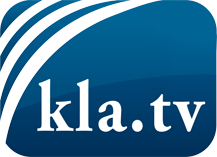 lo que los medios de comunicación no deberían omitir ...poco escuchado – del pueblo para el pueblo ...cada viernes emisiones a las 19:45 horas en www.kla.tv/es¡Vale la pena seguir adelante!Para obtener una suscripción gratuita con noticias mensuales
por correo electrónico, suscríbase a: www.kla.tv/abo-esAviso de seguridad:Lamentablemente, las voces discrepantes siguen siendo censuradas y reprimidas. Mientras no informemos según los intereses e ideologías de la prensa del sistema, debemos esperar siempre que se busquen pretextos para bloquear o perjudicar a Kla.TV.Por lo tanto, ¡conéctese hoy con independencia de Internet!
Haga clic aquí: www.kla.tv/vernetzung&lang=esLicencia:    Licencia Creative Commons con atribución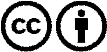 ¡Se desea la distribución y reprocesamiento con atribución! Sin embargo, el material no puede presentarse fuera de contexto.
Con las instituciones financiadas con dinero público está prohibido el uso sin consulta.Las infracciones pueden ser perseguidas.